                                                                                                                                                                                                       О Т К Р Ы Т О Е    А К Ц И О Н Е Р Н О Е     О Б Щ Е С Т В О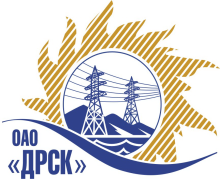 Открытое акционерное общество«Дальневосточная распределительная сетевая  компания»ПРОТОКОЛ ВЫБОРА ПОБЕДИТЕЛЯПРЕДМЕТ ЗАКУПКИ: право заключения Договора на выполнение работ: Закупка № 107 - Реконструкция сетей 10/0,4 кВ Архаринского района с ПИР, филиал "АЭС".Закупка проводится согласно ГКПЗ 2015г. года, раздела  2.2.1 «Услуги ТПиР» № 107 на основании указания ОАО «ДРСК» от  12.11.2014 г. № 293.Плановая стоимость закупки:  4 350 000,00  руб. без НДС.ПРИСУТСТВОВАЛИ: постоянно действующая Закупочная комиссия 2-го уровня.ВОПРОСЫ, ВЫНОСИМЫЕ НА РАССМОТРЕНИЕ ЗАКУПОЧНОЙ КОМИССИИ: О ранжировке предложений после проведения переторжки. Выбор победителя закупки.РАССМАТРИВАЕМЫЕ ДОКУМЕНТЫ:Протокол рассмотрения от   23.12.2014г. № 63/УТПиР-РПротокол переторжки от 25.12.2014 № 63/УТПиР-П.ВОПРОС 1 «О ранжировке предложений после проведения переторжки»ОТМЕТИЛИ:В соответствии с критериями и процедурами оценки, изложенными в документации о закупке, после проведения переторжки предлагается ранжировать предложения следующим образом:ВОПРОС 2 «Выбор победителя закупки»ОТМЕТИЛИ:На основании вышеприведенной ранжировки предложений Участников закупки предлагается признать Победителем открытого запроса предложений на право заключения договора на поставку продукции: Закупка № 107 - Реконструкция сетей 10/0,4 кВ Архаринского района с ПИР, филиал "АЭС" Участника занявшего первое место ООО "Системы и Сети" (675000, г. Благовещенск, ул. Шевченко, д. 6) Цена: 3 379 994,70 руб. (цена без НДС). (3 988 393,75 рублей с учетом НДС). Срок начала выполнения работ: январь 2015г.  Срок завершения выполнения работ: сентябрь 2015г. Условия оплаты: Без аванса. В течение 30 календарных дней следующих за месяцем, в котором выполнены работы, после подписания справки о стоимости выполненных услуг КС-3.  Гарантия на выполненные работы – 36 месяцев. Гарантия на материалы и оборудование – 36 месяцев. Предложение действительно до 31 марта 2015г.РЕШИЛИ:Утвердить итоговую ранжировку предложений Участников после проведения переторжки.1 место: ООО "Системы и Сети"  г. Благовещенск;2 место: ООО "ДЭМ"   г. Благовещенск;3 место: ООО "АСЭСС"  г. Благовещенск;4 место: ООО "ЭК "СВЕТОТЕХНИКА"  г. Благовещенск.2. Признать Победителем открытого запроса предложений на право заключения договора на поставку продукции: Закупка № 107 - Реконструкция сетей 10/0,4 кВ Архаринского района с ПИР, филиал "АЭС" Участника занявшего первое место ООО "Системы и Сети" (675000, г. Благовещенск, ул. Шевченко, д. 6) Цена: 3 379 994,70 руб. (цена без НДС). (3 988 393,75 рублей с учетом НДС). Срок начала выполнения работ: январь 2015г.  Срок завершения выполнения работ: сентябрь 2015г. Условия оплаты: Без аванса. В течение 30 календарных дней следующих за месяцем, в котором выполнены работы, после подписания справки о стоимости выполненных услуг КС-3.  Гарантия на выполненные работы – 36 месяцев. Гарантия на материалы и оборудование – 36 месяцев. Предложение действительно до 31 марта 2015г.ДАЛЬНЕВОСТОЧНАЯ РАСПРЕДЕЛИТЕЛЬНАЯ СЕТЕВАЯ КОМПАНИЯУл.Шевченко, 28,   г.Благовещенск,  675000,     РоссияТел: (4162) 397-359; Тел/факс (4162) 397-200, 397-436Телетайп    154147 «МАРС»;         E-mail: doc@drsk.ruОКПО 78900638,    ОГРН  1052800111308,   ИНН/КПП  2801108200/280150001№ 63/УТПиР-ВПг. Благовещенск                    .12.2014 г.Место в ранжировкеНаименование и адрес участникаЦена до переторжкиЦена и иные существенные условия после переторжки1 местоООО "Системы и Сети" (675000, г. Благовещенск, ул. Шевченко, д. 6)Цена: 4 349 996,40 руб. (цена без НДС)(5 132 995,75 рублей с учетом НДС).Цена: 3 379 994,70 руб. (цена без НДС)(3 988 393,75 рублей с учетом НДС).Срок начала выполнения работ: январь 2015г. Срок завершения выполнения работ: сентябрь 2015г.Условия оплаты: Без аванса. В течение 30 календарных дней следующих за месяцем, в котором выполнены работы, после подписания справки о стоимости выполненных услуг КС-3. Гарантия на выполненные работы – 36 месяцев. Гарантия на материалы и оборудование – 36 месяцев.Предложение действительно до 31 марта 2015г.2 местоООО "ДЭМ" (675000, Россия, Амурская обл., г. Благовещенск, ул. Амурская, д. 257)Цена: 4 158 971,52 руб. (цена без НДС)(4 907 586,39 рублей с учетом НДС)Цена: 3 748 819,68 руб. (цена без НДС)(4 423 607,22 рублей с учетом НДС)Срок начала выполнения работ: с момента заключения договора. Срок завершения выполнения работ: 30.09.2015г.Условия оплаты: Без аванса. В течение 30 календарных дней следующих за месяцем, в котором выполнены работы, после подписания справки о стоимости выполненных услуг КС-3. Гарантия на выполненные работы – 36 месяцев. Гарантия на материалы и оборудование – 36 месяцев.Предложение действительно до 31 декабря 2015г.3 местоООО "АСЭСС" (Амурская область, г. Благовещенск) ул. 50 лет Октября 228)Цена: 4 100 000,00 руб. (цена без НДС)(4 838 000,00 рублей с учетом НДС).Цена: 3 954 939,91 руб. (цена без НДС)(4 666 829,09 рублей с учетом НДС).Срок начала выполнения работ: январь 2015г. Срок завершения выполнения работ: ноябрь 2015г.Условия оплаты: Расчет за выполненные работы производится путем перечисления денежных средств на расчетный счет «Подрядчика» или другими формами расчетов, не запрещенными действующим законодательством РФ, в течение 30 (тридцати) дней, следующих за месяцем в котором выполнены работы, после подписания справки о стоимости выполненных работ КС-3. Гарантия на выполненные работы – 36 месяцев. Гарантия на материалы и оборудование – 36 месяцев.Предложение действительно до 03 февраля 2015г.4 местоООО "ЭК "СВЕТОТЕХНИКА" (675029, Россия, Амурская обл., г. Благовещенск, ул. Артиллерийская, д. 116)Цена: 4 300 000,00 руб. (цена без НДС)Цена: 4 030 000,00 руб. (цена без НДС)Срок начала выполнения работ: с момента заключения договора. Срок завершения выполнения работ: 30.09.2015г.Условия оплаты: Заказчик производит оплату за каждый выполненный этап работ в течение  30 календарных дней с момента подписания актов выполненных работ обеими сторонами, на основании предоставленных Подрядчиком счетов-фактур. Окончательный расчет Заказчик обязан произвести путем перечисления денежных средств на расчетный счет Подрядчика на основании выставленного счета-фактуры в течение 30 календарных дней с даты подписания Заказчиком акта приёмки законченного строительством объекта,  по форме КС-11, или КС-14, утвержденной постановлением Госкомстата России от 30.10.1997 № 71а.Предложение действительно до 28 февраля 2015г.